SOSYAL ÇALIŞMACI KADROSU UNVAN DEĞİŞİKLİĞİ SINAVI KADRO BAŞVURU BİLGİLERİBAŞVURU YAPAN PERSONELİN BİLGİLERİBAŞVURU YAPAN PERSONELİN UNVAN DEĞİŞİKLİĞİNE ESAS ÖĞRENİMİ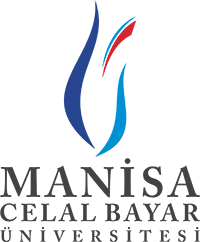 MANİSA CELAL BAYAR ÜNİVERSİTESİ     İDARİ PERSONELUNVAN DEĞİŞİKLİĞİ SINAVIBAŞVURU FORMUFotoğrafYapıştırınızAdı SoyadıTC Kimlik NoKurum Sicil NoHalen Bulunduğu Kadro UnvanıHalen Kadrosunun Bulunduğu BirimHalen Fiilen Görev Yaptığı BirimKazanılmış Hak Aylığı Derece-Kademesi…./….Memuriyete Başlama Tarihi/Üniversitemizde Başlama Tarihi…./…./……..   -   …./…./……..Mezun Olduğu Okul Adı                        :…………………………………………………………….Mezun Olduğu Bölüm-Öğrenim Süresi :…………………………………………………………….                                                                                   Mezuniyet Tarihi                                    :…………………………………………………………….(Adayın, unvan değişikliğine esas mezuniyeti hakkındaki onaylı diploma fotokopisi veya e-devletten alınan barkodlu mezuniyet belgesi  başvuru formuna eklenecektir.)Yukarıda yer alan bilgiler tarafımca doldurulmuş olup, doğru olduğunu beyan ederim.Başvuru Sahibinin İmzası:                        Adı Soyadı:                                    Tarih: